               CYNGOR CYMUNED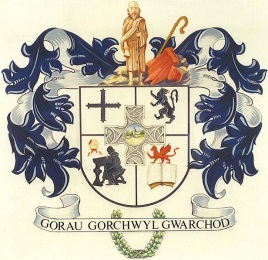 L L A N B A D A R N  F A W RCOMMUNITY COUNCILClerc/Clerk:  Mrs T JonesBlaenyresgair UchafTynreithynTregaronCeredigion		                         SY25 6LS	e-bost ccllanbadarnfawr@hotmail.co.uk     			    Ffôn/Tel: 01974251269___________________________________________________________________ Mawrth  10 March, 2021At Gadeirydd ac Aelodau Cyngor Cymuned Llanbadarn FawrAnnwyl Aelod,Cynhelir cyfarfod nesaf o’r Cyngor dros y we ar NOS  LUN,  15 Mawrth, 2021 am 7.00 yr hwyr.To the Chairman and Members of Llanbadarn Fawr Community CouncilDear MemberThe next meeting of the Community Council will be held over the internet on MONDAY, 15 MARCH, 2021 at 6.30p.m. Yn gywir/Yours sincerelyT JonesTegwen JonesClerc/ClerkCYNGOR CYMUNED LL A N B A D A R N     F A W R   COMMUNITY COUNCILAGENDA      1. Ymddiheuriadau/Apologies.2. Datgelu Buddiannau Personol/Disclosure of Personal Interests. 3. Unrhyw gwestiwn gan y cyhoedd/Any questions from the public.     4. Materion Cynllunio/Planning Matters.         A210144 – Yr Hen Stal, Heol Iawn, Llanbadarn Fawr.     5. Gohebiaeth/Correspondence.     6.  Ariannol/Financial.                Biliau wedi/i’w talu                Accounts paid/for payment..